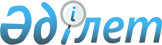 О внесении дополнения в постановление Правления Национального Банка
Республики Казахстан от 3 июня 2002 года N 213 "Об утверждении Правил о
пруденциальных нормативах для банков второго уровня", зарегистрированное в Министерстве юстиции Республики Казахстан под N 1902
					
			Утративший силу
			
			
		
					Постановление Правления Национального Банка Республики Казахстан от 21 марта 2003 года N 97. Зарегистрировано в Министерстве юстиции Республики Казахстан 28 апреля 2003 года N 2251. Утратило силу - постановлением Правления Агентства РК по регулированию и надзору фин.рынка и фин.организаций от 30.09.2005г. N 358 (V053924)(порядок введения в действие см.п.3 пост. N 358)



      В целях совершенствования нормативной правовой базы, регулирующей деятельность банков второго уровня в Республике Казахстан, Правление Национального Банка Республики Казахстан постановляет:




      1. Внести в 
 постановление 
 Правления Национального Банка Республики Казахстан от 3 июня 2002 года N 213 "Об утверждении Правил о пруденциальных нормативах для банков второго уровня" (зарегистрированное в Реестре государственной регистрации нормативных правовых актов Министерства юстиции Республики Казахстан под N 1902, опубликованное 1-14 июля 2002 года в изданиях Национального Банка Республики Казахстан "Kазакстан Улттык Банкiнiн Хабаршысы" и "Вестник Национального Банка Казахстана", с дополнением, утвержденным 
 постановлением 
 Правления Национального Банка Республики Казахстан от 26 ноября 2002 года N 467 "О внесении дополнения в постановление Правления Национального Банка Республики Казахстан от 3 июня 2002 года N 213 "Об утверждении Правил о пруденциальных нормативах для банков второго уровня", зарегистрированное в Реестре государственной регистрации нормативных правовых актов Министерства юстиции Республики Казахстан под N 2098) следующее дополнение: 



      в Правилах о пруденциальных нормативах для банков второго уровня, утвержденных указанным постановлением:



      подпункт 4) пункта 12 дополнить абзацем седьмым следующего содержания:



      "гарантий головных банков, имеющих долгосрочный долговой рейтинг не ниже "ВВВ" агентства Standart&Poors или рейтинг аналогичного уровня одной из других рейтинговых организаций, признанных в качестве международных рейтинговых агентств - для дочерних банков банков-нерезидентов Республики Казахстан.". 




      2. Департаменту финансового надзора (Бахмутова Е.Л.):



      1) совместно с Юридическим департаментом (Шарипов С.Б.) принять меры к государственной регистрации в Министерстве юстиции Республики Казахстан настоящего постановления; 



      2) в десятидневный срок со дня государственной регистрации довести настоящее постановление до сведения территориальных филиалов Национального Банка Республики Казахстан и банков второго уровня. 




      3. Контроль за исполнением настоящего постановления возложить на заместителя Председателя Национального Банка Республики Казахстан Сайденова А.Г.




      4. Настоящее постановление вводится в действие по истечении четырнадцати дней со дня государственной регистрации в Министерстве юстиции Республики Казахстан. 


      Председатель




   Национального Банка  


                                     


					© 2012. РГП на ПХВ «Институт законодательства и правовой информации Республики Казахстан» Министерства юстиции Республики Казахстан
				